$1,240,000.00I-90 FUEL SERVICES INC. – HOLIDAY STATIONSTORES LLC505 E GRAND CROSSING, MOBRIDGEMOBRIDGE EKLO’S 1ST ADDN LOTS 10, 11 & 12 BLOCK 1RECORD #4889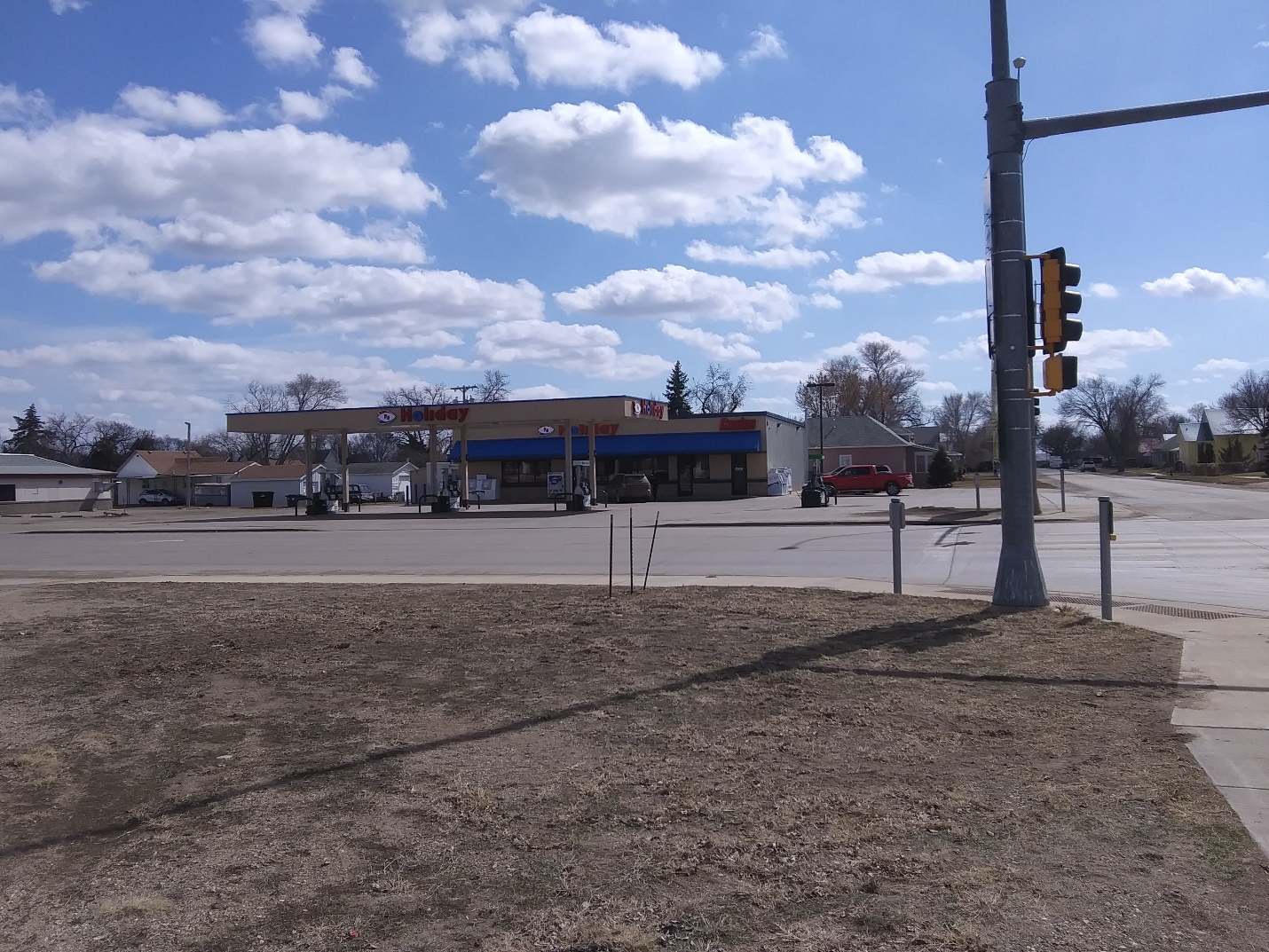 LOT SIZE 140’ X 150’100% COMMERCIALMINI – MART CONVENIENCE STORE GAS STATIONBUILT IN 2016BUILDING PERMIT 12/07/2015 FOR $620,000BUILT BY GIL HAUGAN CONSTRUCTION INC.                                                                                                       RECORD #4889